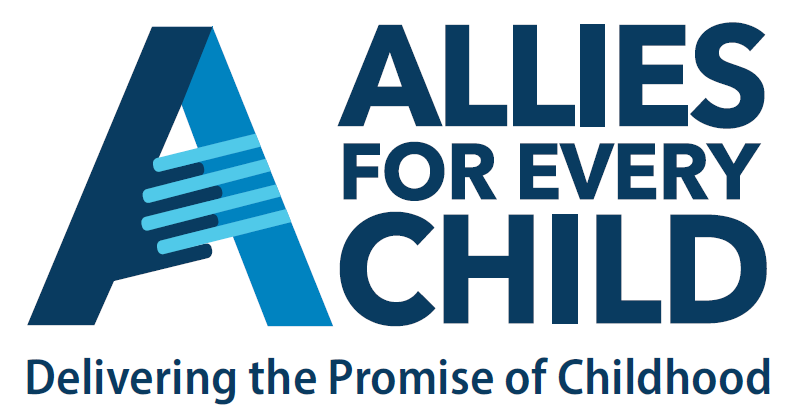 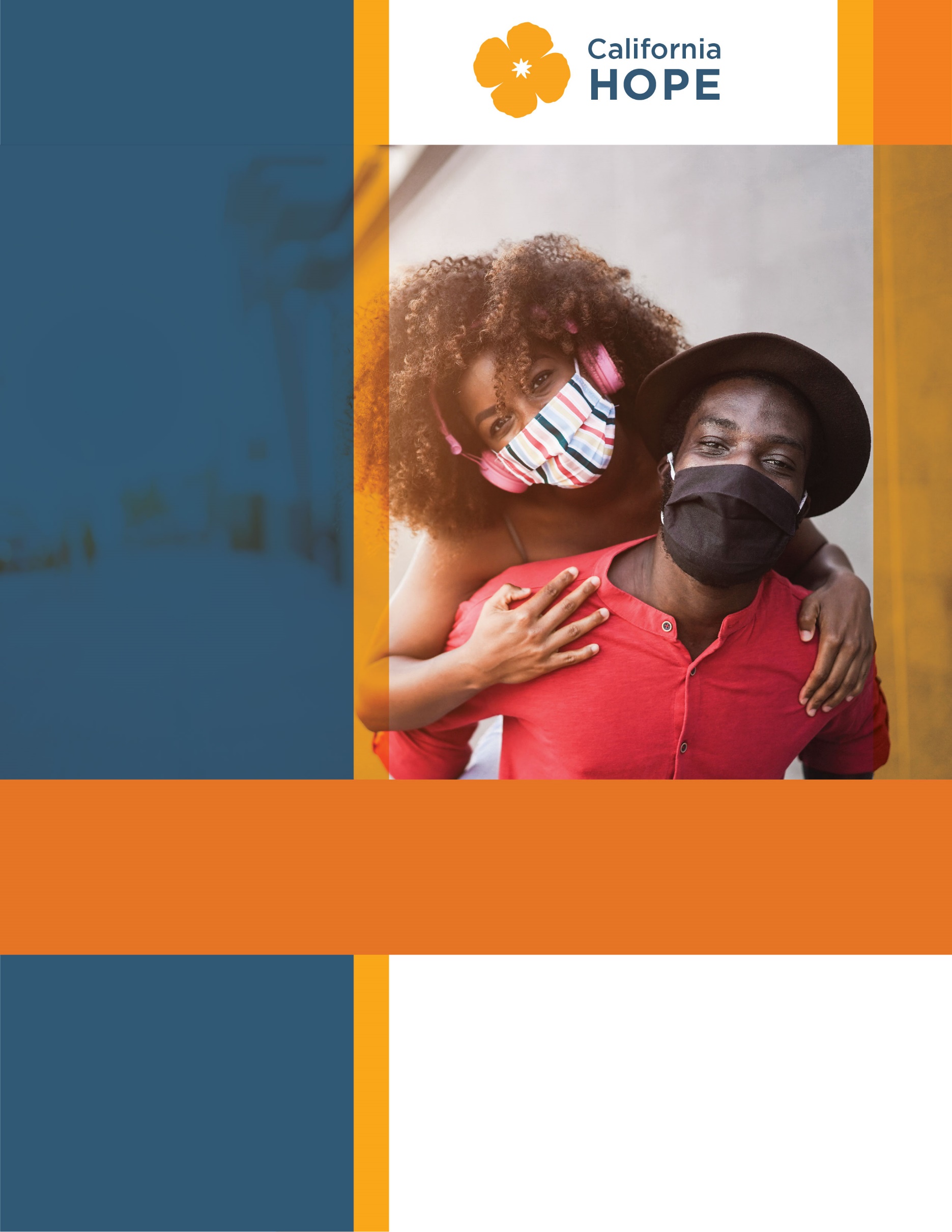 HOPE LIVES
HERE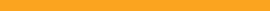 
Call the CalHOPE Warm Line:          (833) 317-4673or to chat, visit calhopeconnect.org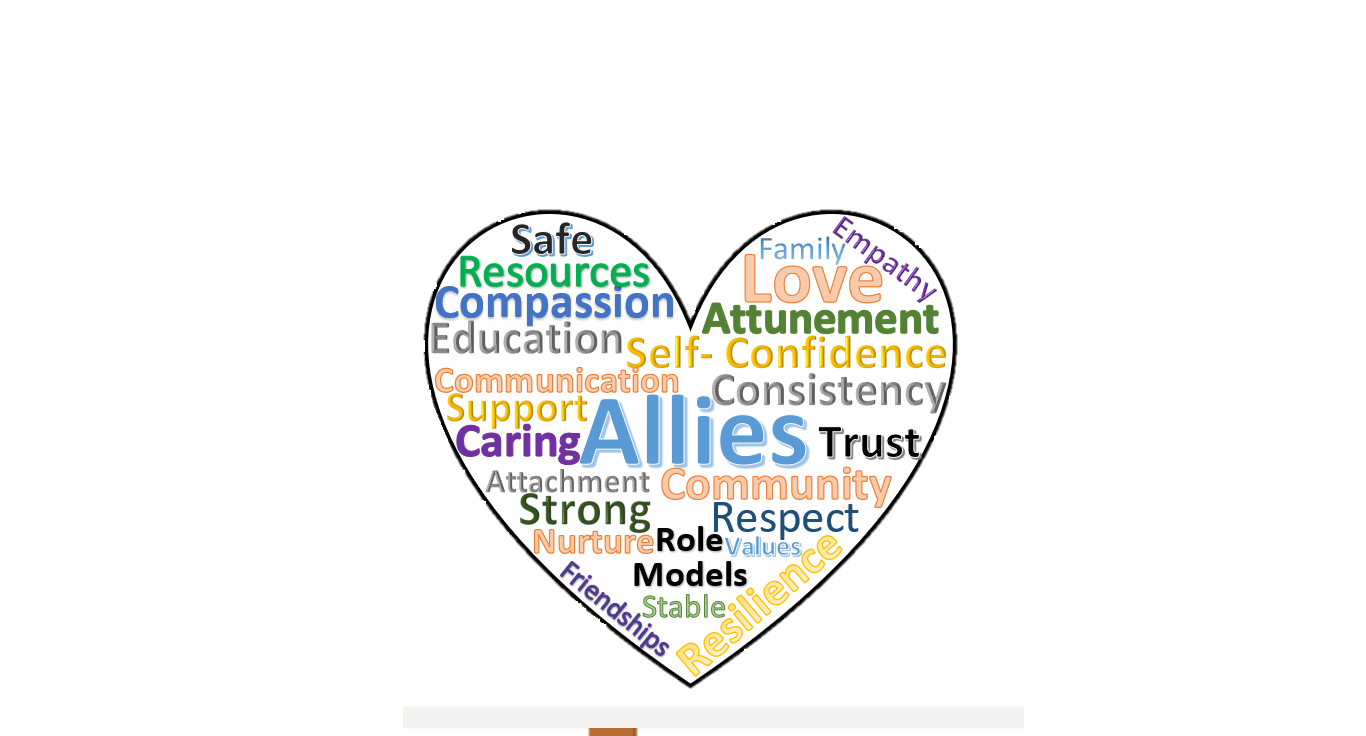 Allies’ CalHOPE program is offering crisis counseling during the pandemic. We offer a listening ear, resources, and information to help you find your way and meet your needs during these difficult times.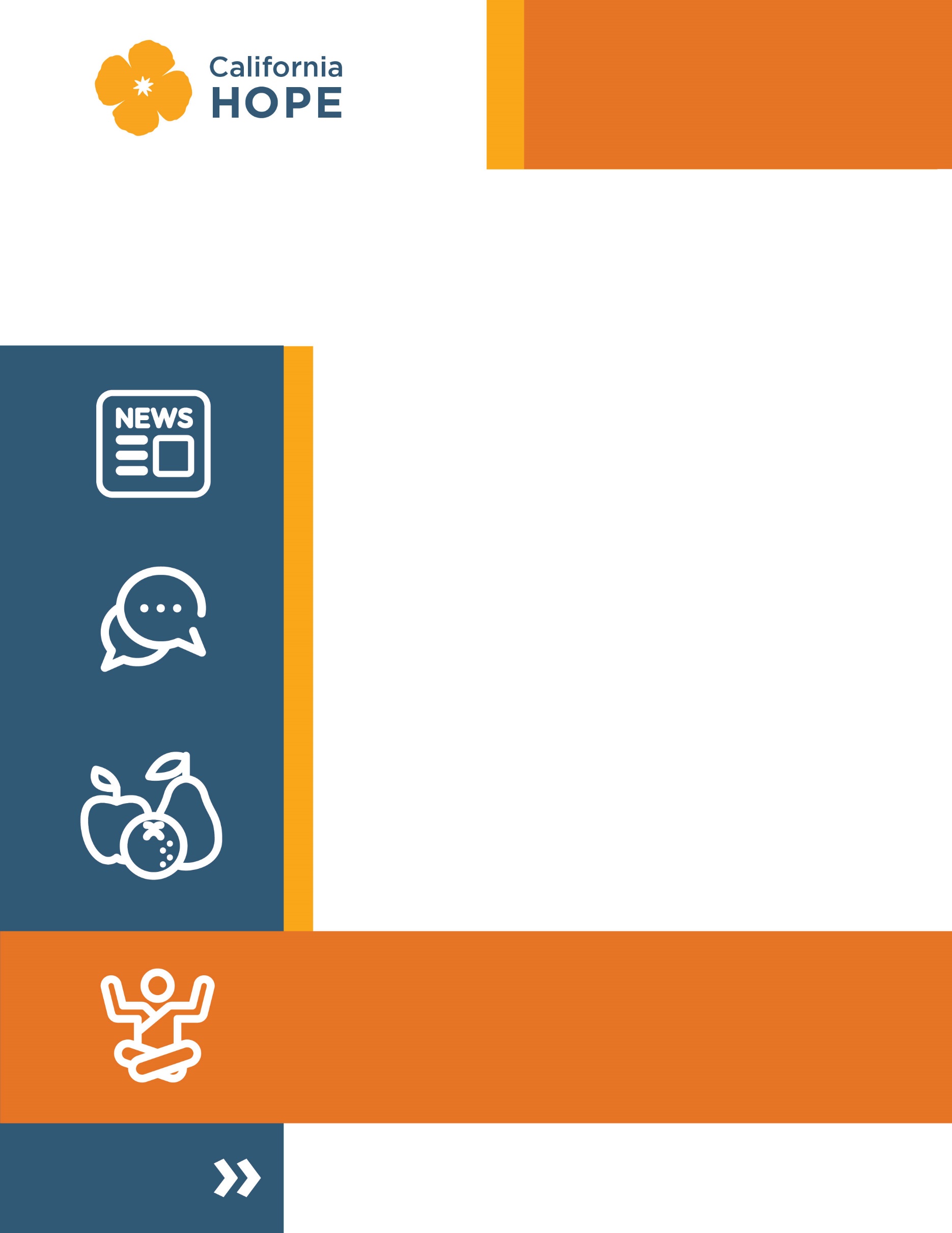 Tips to Manage Stress:Take a break from the news 
if it’s causing you to feel overwhelmed.Maintain social contact by phone, text, or email with those who support you.Treat your body kindly—eat healthy foods, avoid excessive alcohol, and exercise as you 
are able.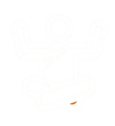 Focus on what you can control, and let go of the rest.	                       calhope.org